OBVESTILOPoslovni čas šole v času počitnic: ponedeljek – petek od 8. do 12. ure.ŠOLA BO ZAPRTA:13.7.– 21.7.2020 in 10.8.- 17.8. 2020V nujnih primerih nam napišite sporočilo na e- naslov: ravnatelj@osflv.si Hvala za razumevanje.                                       Franc Gosak, ravnatelj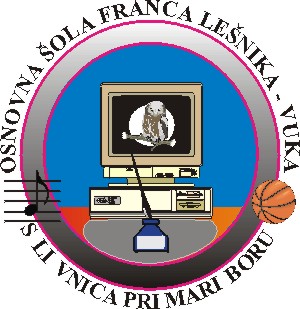 OŠ Franca Lešnika – VukaSlivnica pri MariboruMariborska cesta 42312 Orehova vastel.: (02) 60 35 680e. pošta šola:	 o-flvslivnica.mb@guest.arnes.sidomača stran:	 http://www.osflv.si 